School calendar 2022/23 UK                                                                                                      School calendar 2022/23 UK                                                                                                      School calendar 2022/23 UK                                                                                                      School calendar 2022/23 UK                                                                                                      School calendar 2022/23 UK                                                                                                      School calendar 2022/23 UK                                                                                                      School calendar 2022/23 UK                                                                                                      School calendar 2022/23 UK                                                                                                      School calendar 2022/23 UK                                                                                                      School calendar 2022/23 UK                                                                                                      School calendar 2022/23 UK                                                                                                      School calendar 2022/23 UK                                                                                                      School calendar 2022/23 UK                                                                                                      School calendar 2022/23 UK                                                                                                      School calendar 2022/23 UK                                                                                                      School calendar 2022/23 UK                                                                                                      School calendar 2022/23 UK                                                                                                      School calendar 2022/23 UK                                                                                                      School calendar 2022/23 UK                                                                                                      School calendar 2022/23 UK                                                                                                      School calendar 2022/23 UK                                                                                                      School calendar 2022/23 UK                                                                                                      School calendar 2022/23 UK                                                                                                      School calendar 2022/23 UK                                                                                                      School calendar 2022/23 UK                                                                                                      School calendar 2022/23 UK                                                                                                      School calendar 2022/23 UK                                                                                                      School calendar 2022/23 UK                                                                                                      School calendar 2022/23 UK                                                                                                      School calendar 2022/23 UK                                                                                                      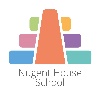 September 2022September 2022September 2022September 2022September 2022September 2022September 2022September 2022October 2022October 2022October 2022October 2022October 2022October 2022October 2022October 2022November 2022November 2022November 2022November 2022November 2022November 2022November 2022November 2022December 2022December 2022December 2022December 2022December 2022December 2022December 2022December 2022December 2022WkMoTuWeThFrSaSuWkMoTuWeThFrSaSuWkMoTuWeThFrSaSuWkMoTuTuWeThFrSaSu351234391244123456481234365 *6789101140345678945789101112134956678910113712131415161718411011121314151646141516171819205012131314151617183819202122232425421718192021#22234721222324252627511920#20#212223242539262728293043242526272829304828293052262727282930314431*January 2023January 2023January 2023January 2023January 2023January 2023January 2023January 2023February 2023February 2023February 2023February 2023February 2023February 2023February 2023February 2023March 2023March 2023March 2023March 2023March 2023March 2023March 2023March 2023April 2023April 2023April 2023April 2023April 2023April 2023April 2023April 2023April 2023WkMoTuWeThFrSaSuWkMoTuWeThFrSaSuWkMoTuWeThFrSaSuWkMoTuTuWeThFrSaSu52151234591234513121234 *56786678910#11121067891011121434456789291011121314157131415161718191113141516171819151011111213141516316171819202122820*21222324252612202122232425261617181819*2021222342324252627282992728132728293031#17242525262728293053031May 2023May 2023May 2023May 2023May 2023May 2023May 2023May 2023June 2023June 2023June 2023June 2023June 2023June 2023June 2023June 2023July 2023July 2023July 2023July 2023July 2023July 2023July 2023July 2023August 2023August 2023August 2023August 2023August 2023August 2023August 2023August 2023August 2023WkMoTuWeThFrSaSuWkMoTuWeThFrSaSuWkMoTuWeThFrSaSuWkMoTuTuWeThFrSaSu181234567221234261231112345619891011121314235*6789101127345678932788910111213201516171819202124121314151617182810111213141516331415151617181920212223242526#2728251920212223242529171819#202122233421222223242526272229303126262728293030242526272829303528292930313131Start of term * End of term # Staff training days  1st 2nd Sept,  2022 3rd January, 17th 18th April 2023Start of term * End of term # Staff training days  1st 2nd Sept,  2022 3rd January, 17th 18th April 2023Start of term * End of term # Staff training days  1st 2nd Sept,  2022 3rd January, 17th 18th April 2023Start of term * End of term # Staff training days  1st 2nd Sept,  2022 3rd January, 17th 18th April 2023Start of term * End of term # Staff training days  1st 2nd Sept,  2022 3rd January, 17th 18th April 2023Start of term * End of term # Staff training days  1st 2nd Sept,  2022 3rd January, 17th 18th April 2023Start of term * End of term # Staff training days  1st 2nd Sept,  2022 3rd January, 17th 18th April 2023Start of term * End of term # Staff training days  1st 2nd Sept,  2022 3rd January, 17th 18th April 202325 December ‘22Christmas Day1 January ‘23New Year's Day10 April ‘23Easter Monday28 August ‘23August Bank Holiday26 December ‘22Boxing Day2 January ‘23Substitute day1 May ‘23Early May Bank Holiday27 December ‘22Substitute day7 April ‘23Good Friday29 May ‘23Spring Bank Holiday